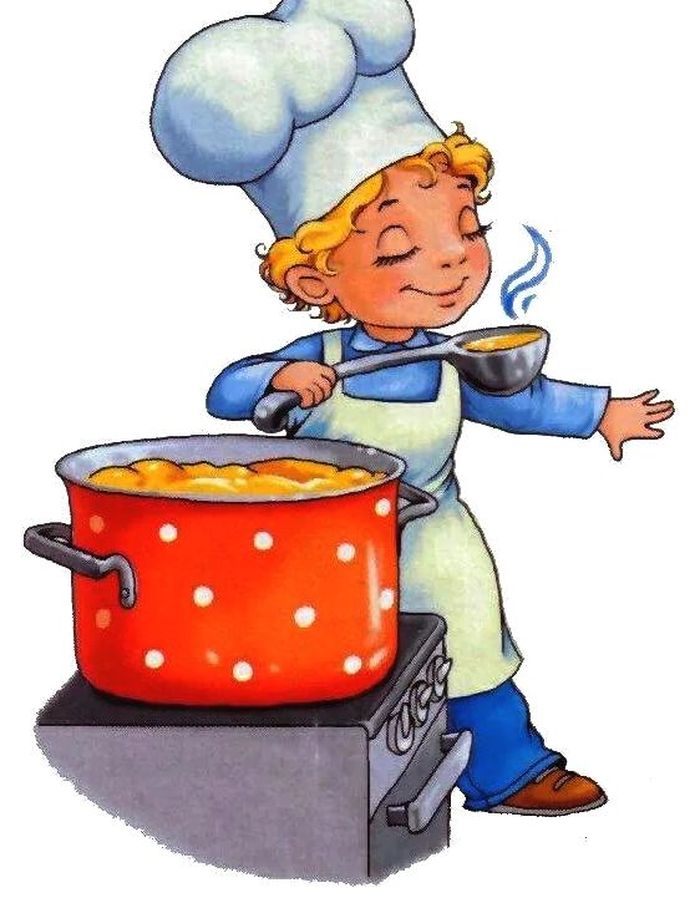 Меню 27 мая  2022г1выход  фактическийкалорийностьСтоимость блюдаЗАВТРАКОбед:Плов с курой отварной280гр47132,90Огурцы свежие нарезка100гр1111,04Хлеб пшеничный           хлеб ржаной50гр  50гр117                 872,30          2,30Сок фруктовый200гр9213,96Мандарины100гр3811,50Конфеты10гр5615,5087289,57